Информация о достижениях педагогов Информация о достижениях детей № п.Ф. И. О.Название конференции, олимпиады, конкурса и др. (городской, областной, Всероссийский)Место проведения конференции, олимпиады, конкурсаРезультат (лауреат, призер, победитель)1.Зарубаева Елена Анатольевна1Всеросийский конкурс декоративно-прикладного творчества по ПДД «Светофорова наука»Благотворительный Фонд поддержки детей пострадавших в ДТП имени «Наташи Едыкиной»Грамота за 1 местоВсероссийский творческий конкурс детского рисунка «Незабываемое лето-2018»Центр поддержки образования «Кактус»Благодарственное письмоВсероссийский конкурс детского рисунка и творчества «Осенние сюжеты»Ландшафтная мастерская «Эдем»Диплом I степениВсероссийский творческий конкурс «Воспитатель – больше, чем профессия!»Центр интеллектуального развития «Пятое измерение»Диплом I степениIX Всероссийский конкурс «Таланты России – 2018»Всероссийский информационно-образовательный портал «Магистр»Диплом II степениIII Всероссийский конкурс творчества «Лего-мастерская»Всероссийский центр гражданских и молодёжных инициатив «Идея»Благодарственное письмоВсероссийский дистанционный конкурс детского творчества «Осенний калейдоскоп»Студия дизайна ООО «Лайт»Диплом I степениВсероссийский конкурс гербариев и природоведческих коллекций «Живая планета»Всероссийский центр гражданских и молодёжных инициатив «Идея»Благодарственное письмоГородской конкурс-фестиваль детского творчества «Бирюльки»Департамент образования мэрии города Новосибирска МБУДО «Детская школа искусств «Гармония»Благодарственное письмоДиплом II степениПроект «Разделяй и сохраняй» Новосибирский городской общественный фонд социальных инициативБлагодарственное письмоВсероссийский конкурс «Педагогическое творчество воспитателя»Всероссийский информационно-образовательный портал «Магистр»Диплом I степениВсероссийский конкурс «Умелые руки не знают скуки – 2018»Всероссийский информационно-образовательный портал «Магистр»Благодарственное письмоВсероссийский конкурс «Демонстрация профессионального мастерства в ДОУ и ДОД – 2019»Всероссийский информационно-образовательный портал «Магистр»Диплом I степениВсероссийский конкурс «Зимушка хрустальная»Всероссийский информационно-образовательный портал «Магистр»Сертификат участникаВсероссийский конкурс «Праздник настоящих мужчин»Всероссийская конкурсная площадка «Тут как тут»Благодарственное письмоВсероссийская викторина «Знатоки окружающего мира»Всероссийский информационно-образовательный портал «Магистр»Сертификат за  подготовка победителейФестиваль шумовых оркестров среди воспитанников дошкольных образовательных учреждений города Новосибирска «Фейерверк звуков»муниципальное автономное дошкольное образовательное учреждение города Новосибирска «Детский сад № 81 «Дошкольная академия»Диплом участникаРайонный конкурс рисунков и фотографий, посвященном празднованию Нового 2019 годаМЭРИЯ города Новосибирска Администрация Ленинского района города НовосибирскаБлагодарственное письмоXXVIII фестиваль детского и юношеского театрального творчества «Врёмен связующая нить»Администрация Ленинского района города Новосибирска, отдел образования, отдел по делам молодежи, культуре и спорту администрации Ленинского района города Новосибирска.Благодарственное письмопроект «Разделяй и сохраняй»Новосибирская региональная общественная организация по защите и охране окружающей среды «Экологи»Благодарственное письмоМеждународный игровой конкурс «Человек и природа» викторина «Мир воды»Новосибирский центр продуктивного обучения «Человек и природа»Благодарственное письмо и сертификат организатораВсероссийский конкурс «Чудесный день 8 марта» 	 Всероссийская конкурсная площадка «ТУТ КОНКУРС РФ»	Благодарственное письмоРайонный смотр-конкурс строя и песни среди воспитанников детских дошкольных учреждений «Аты баты – 2019»Отдел образования администрации Ленинского района г.НовосибирскаДиплом участникаРайонный  конкур чтецов среди воспитанников образовательных организаций,  реализующих программы дошкольного образования «Весенняя капель ….»Отдел образования администрации Ленинского района г.НовосибирскаБлагодарность2.Шибаева Ирина Леонидовна1Всеросийский конкурс декоративно-прикладного творчества по ПДД «Светофорова наука»Благотворительный Фонд поддержки детей пострадавших в ДТП имени «Наташи Едыкиной»Грамота за 2 местоВсероссийский творческий конкурс детского рисунка «Незабываемое лето-2018»Центр поддержки образования «Кактус»Благодарственное письмоВсероссийский конкурс детского рисунка и творчества «Осенние сюжеты»Ландшафтная мастерская «Эдем»Диплом Всероссийский творческий конкурс «Воспитатель – больше, чем профессия!»Центр интеллектуального развития «Пятое измерение»Диплом I степениIX Всероссийский конкурс «Таланты России – 2018»Всероссийский информационно-образовательный портал «Магистр»Диплом II степениВсероссийский дистанционный конкурс детского творчества «Осенний калейдоскоп»Студия дизайна ООО «Лайт»Диплом III Всероссийский конкурс творчества «Лего-мастерская»Всероссийский центр гражданских и молодёжных инициатив «Идея»Благодарственное письмоГородской конкурс-фестиваль детского творчества «Бирюльки»Департамент образования мэрии города Новосибирска МБУДО «Детская школа искусств «Гармония»Благодарственное письмоДиплом II степениОбщегородской конкурс «Помоги животным зимой»Управление культуры мэрии города Новосибирска НОВОСИБИРСКИЙ МУНИЦИПАЛЬНЫЙ ЗООЛОГИЧЕСКИЙ ПАРКДипломПроект «Разделяй и сохраняй» Новосибирский городской общественный фонд социальных инициативБлагодарственное письмоВсероссийский конкурс «Педагогическое творчество воспитателя»Всероссийский информационно-образовательный портал «Магистр»Диплом III степениВсероссийский конкурс «Умелые руки не знают скуки – 2018»Всероссийский информационно-образовательный портал «Магистр»Благодарственное письмоВсероссийский конкурс «Демонстрация профессионального мастерства в ДОУ и ДОД – 2019»Всероссийский информационно-образовательный портал «Магистр»Диплом I степениВсероссийский конкурс «Зимушка хрустальная»Всероссийский информационно-образовательный портал «Магистр»Сертификат участникаВсероссийский конкурс «Праздник настоящих мужчин»Всероссийская конкурсная площадка «Тут как тут»ДипломВсероссийская викторина «Знатоки окружающего мира»Всероссийский информационно-образовательный портал «Магистр»Сертификат за  подготовка победителейМеждународный игровой конкурс «Человек и природа» викторина «Мир воды»Новосибирский центр продуктивного обучения «Человек и природа»БлагодарностьВсероссийский конкурс «Чудесный день 8 марта» Всероссийская конкурсная площадка «ТУТ КОНКУРС РФ»	Диплом  I степениРайонный смотр-конкурс строя и песни среди воспитанников детских дошкольных учреждений «Аты баты – 2019»Отдел образования администрации Ленинского района г.НовосибирскаДипломРайонный  конкур чтецов среди воспитанников образовательных организаций,  реализующих программы дошкольного образования «Весенняя капель ….»Отдел образования администрации Ленинского района г.НовосибирскаБлагодарность3.Асланян Нелли Мисаковна1Всеросийский конкурс декоративно-прикладного творчества по ПДД «Светофорова наука»Благотворительный Фонд поддержки детей пострадавших в ДТП имени «Наташи Едыкиной»Грамота за 1 местоВсероссийский конкурс детского рисунка и творчества «Осенние сюжеты»Ландшафтная мастерская «Эдем»Диплом Всероссийский творческий конкурс «Воспитатель – больше, чем профессия!»Центр интеллектуального развития «Пятое измерение»Диплом II степениВсероссийский дистанционный конкурс детского творчества «Осенний калейдоскоп»Студия дизайна ООО «Лайт»Диплом Всероссийский конкурс «Праздник настоящих мужчин»Всероссийская конкурсная площадка «Тут как тут»Благодарственное письмоВсероссийский конкурс «Праздник великой Победы»Всероссийская конкурсная площадка «ТУТ КОНКУРС РФ»            Диплом  I степени4.Фирсова Ольга Александровна1Всеросийский конкурс декоративно-прикладного творчества по ПДД «Светофорова наука»Благотворительный Фонд поддержки детей пострадавших в ДТП имени «Наташи Едыкиной»Грамота за 2 местоВсероссийский конкурс детского рисунка и творчества «Осенние сюжеты»Ландшафтная мастерская «Эдем»Диплом 5. Устименко Наталья ЮрьевнаВсероссийский творческий конкурс детского рисунка «Незабываемое лето-2018»Центр поддержки образования «Кактус»Благодарственное письмоВсероссийский конкурс детского рисунка и творчества «Осенние сюжеты»Ландшафтная мастерская «Эдем»Диплом Всероссийский дистанционный конкурс детского творчества «Осенний калейдоскоп»Студия дизайна ООО «Лайт»Диплом Всероссийский конкурс «Педагогическое творчество воспитателя»Всероссийский информационно-образовательный портал «Магистр»Диплом III степениВсероссийский конкурс «Демонстрация профессионального мастерства в ДОУ и ДОД – 2019»Всероссийский информационно-образовательный портал «Магистр»Диплом I степениВсероссийский конкурс «Зимушка хрустальная»Всероссийский информационно-образовательный портал «Магистр»Сертификат участника6.Старенькова Марина АнатольевнаВсероссийский творческий конкурс детского рисунка «Незабываемое лето-2018»Центр поддержки образования «Кактус»Благодарственное письмоВсероссийский конкурс детского рисунка и творчества «Осенние сюжеты»Ландшафтная мастерская «Эдем»Диплом Всероссийский дистанционный конкурс детского творчества «Осенний калейдоскоп»Студия дизайна ООО «Лайт»Диплом Всероссийский конкурс гербариев и природоведческих коллекций «Живая планета»Всероссийский центр гражданских и молодёжных инициатив «Идея»Благодарственное письмоIII Всероссийский конкурс творчества «Лего-мастерская»Всероссийский центр гражданских и молодёжных инициатив «Идея»Благодарственное письмоВсероссийский конкурс «Зимушка хрустальная»Всероссийский информационно-образовательный портал «Магистр»Сертификат участникаВсероссийский конкурс «Праздник настоящих мужчин»Всероссийская конкурсная площадка «Тут как тут»Благодарственное письмоМеждународный игровой конкурс «Человек и природа» викторина «Мир воды»Новосибирский центр продуктивного обучения «Человек и природа»Благодарственное письмо Всероссийский конкурс «Чудесный день 8 марта» Всероссийская конкурсная площадка «ТУТ КОНКУРС РФ»	Диплом  I степени7.Куликова Анастасия ГеннадьевнаВсероссийский творческий конкурс детского рисунка «Незабываемое лето-2018»Центр поддержки образования «Кактус»Благодарственное письмоВсероссийский дистанционный конкурс детского творчества «Осенний калейдоскоп»Студия дизайна ООО «Лайт»Диплом Всероссийский конкурс детского рисунка и творчества «Осенние сюжеты»Ландшафтная мастерская «Эдем»Диплом Всероссийский конкурс гербариев и природоведческих коллекций «Живая планета»Всероссийский центр гражданских и молодёжных инициатив «Идея»Благодарственное письмоIII Всероссийский конкурс творчества «Лего-мастерская»Всероссийский центр гражданских и молодёжных инициатив «Идея»Благодарственное письмоВсероссийский конкурс «Зимушка хрустальная»Всероссийский информационно-образовательный портал «Магистр»Сертификат участникаВсероссийский конкурс «Праздник настоящих мужчин»Всероссийская конкурсная площадка «Тут как тут»Благодарственное письмоМеждународный игровой конкурс «Человек и природа» викторина «Мир воды»Новосибирский центр продуктивного обучения «Человек и природа»Благодарственное письмо Всероссийский конкурс «Чудесный день 8 марта» Всероссийская конкурсная площадка «ТУТ КОНКУРС РФ»	Диплом  I степени8.Лазарева Ольга СергеевнаВсероссийский творческий конкурс детского рисунка «Незабываемое лето-2018»Центр поддержки образования «Кактус»Благодарственное письмоВсероссийский конкурс детского рисунка и творчества «Осенние сюжеты»Ландшафтная мастерская «Эдем»Диплом Всероссийский дистанционный конкурс детского творчества «Осенний калейдоскоп»Студия дизайна ООО «Лайт»Диплом Всероссийский конкурс «Педагогическое творчество воспитателя»Всероссийский информационно-образовательный портал «Магистр»Диплом III степениВсероссийский конкурс «Демонстрация профессионального мастерства в ДОУ и ДОД – 2019»Всероссийский информационно-образовательный портал «Магистр»Диплом I степениВсероссийский конкурс «Зимушка хрустальная»Всероссийский информационно-образовательный портал «Магистр»Сертификат участникаВсероссийский конкурс «Праздник настоящих мужчин»Всероссийская конкурсная площадка «Тут как тут»Благодарственное письмоВсероссийский конкурс «Чудесный день 8 марта» Всероссийская конкурсная площадка «ТУТ КОНКУРС РФ»	          Диплом  I степени9.Серна Людмина ВячеславовнаВсероссийский конкурс детского рисунка и творчества «Осенние сюжеты»Ландшафтная мастерская «Эдем»Диплом Всероссийский дистанционный конкурс детского творчества «Осенний калейдоскоп»Студия дизайна ООО «Лайт»Диплом Всероссийский конкурс «Праздник настоящих мужчин»Всероссийская конкурсная площадка «Тут как тут»Благодарственное письмоВсероссийский конкурс «Чудесный день 8 марта» Всероссийская конкурсная площадка «ТУТ КОНКУРС РФ»	            Диплом  I степениВсероссийский конкурс «Праздник великой Победы»Всероссийская конкурсная площадка «ТУТ КОНКУРС РФ»            Диплом  I степени10.Асаулко Людмила ЮрьевнаВсероссийский конкурс детского рисунка и творчества «Осенние сюжеты»Ландшафтная мастерская «Эдем»Диплом Всероссийский конкурс «Педагогическое творчество воспитателя»Всероссийский информационно-образовательный портал «Магистр»Диплом III степениВсероссийский конкурс «Умелые руки не знают скуки – 2018»Всероссийский информационно-образовательный портал «Магистр»Благодарственное письмо11.Степанова Дарья СергеевнаВсероссийский дистанционный конкурс детского творчества «Осенний калейдоскоп»Студия дизайна ООО «Лайт»Диплом Всероссийский конкурс «Умелые руки не знают скуки – 2018»Всероссийский информационно-образовательный портал «Магистр»Благодарственное письмоМеждународный игровой конкурс «Человек и природа» викторина «Мир воды»Новосибирский центр продуктивного обучения «Человек и природа»Благодарственное письмо Районный  конкур чтецов среди воспитанников образовательных организаций,  реализующих программы дошкольного образования «Весенняя капель ….»Отдел образования администрации Ленинского района г.НовосибирскаБлагодарность12.Ондышева Екатерина СергеевнаВсероссийский конкурс «Педагогическое творчество воспитателя»Всероссийский информационно-образовательный портал «Магистр»Диплом I степениФестиваль шумовых оркестров среди воспитанников дошкольных образовательных учреждений города Новосибирска «Фейерверк звуков»муниципальное автономное дошкольное образовательное учреждение города Новосибирска «Детский сад № 81 «Дошкольная академия»Диплом участникаГородской конкурс-фестиваль детского творчества «Бирюльки»Департамент образования мэрии города Новосибирска МБУДО «Детская школа искусств «Гармония»Благодарственное письмоДиплом II степениМеждународный игровой конкурс «Человек и природа» викторина «Мир воды»Новосибирский центр продуктивного обучения «Человек и природа»Благодарственное письмо Районный смотр-конкурс строя и песни среди воспитанников детских дошкольных учреждений «Аты баты – 2019»Отдел образования администрации Ленинского района г.НовосибирскаДиплом13.Галкина Татьяна МихайловнаФестиваль шумовых оркестров среди воспитанников дошкольных образовательных учреждений города Новосибирска «Фейерверк звуков»муниципальное автономное дошкольное образовательное учреждение города Новосибирска «Детский сад № 81 «Дошкольная академия»Диплом участникаГородской конкурс-фестиваль детского творчества «Бирюльки»Департамент образования мэрии города Новосибирска МБУДО «Детская школа искусств «Гармония»Благодарственное письмоДиплом II степениРайонный смотр-конкурс строя и песни среди воспитанников детских дошкольных учреждений «Аты баты – 2019»Отдел образования администрации Ленинского района г.НовосибирскаДиплом14.Малахова Екатерина ПетровнаВсероссийский конкурс «Чудесный день 8 марта» Всероссийская конкурсная площадка «ТУТ КОНКУРС РФ»	          Диплом  I степени15.Крапивина Юлия НиколаевнаВсероссийский конкурс «Чудесный день 8 марта» Всероссийская конкурсная площадка «ТУТ КОНКУРС РФ»	Диплом  I степениФ.И.О. ребенка КонкурсТемаРезультат1.Карташов Коля Семенченко Владислав Серна Милана1Всеросийский конкурс декоративно-прикладного творчества по ПДД «Светофорова наука»Благотворительный Фонд поддержки детей пострадавших в ДТП имени «Наташи Едыкиной»Грамота за 1 место2.Рудов Егор Подалка Варя Лукинская Ксения Лазарева Вера Котлеева Арина Арефьев ВладВсероссийский творческий конкурс детского рисунка «Незабываемое лето-2018»Центр поддержки образования «Кактус»Сертификат участника3.Фирсова Алина Букарева Нелли Некрасова Лиза Косова Екатерина Коломеец Арина Михеева Даша Соловьев Миша Гришкин Ярослав Кучеренко Валентин Колбуков КостяВсероссийский конкурс детского рисунка и творчества «Осенние сюжеты»Ландшафтная мастерская «Эдем»Диплом номинанта4.Щербина Оксана Телепнева Катя Тарасов Родион Соловьев Миша Сарафанов Сергей Лиходедов Артём Зубенко Дима Анкудова Алиса Алюнина ВераВсероссийский дистанционный конкурс детского творчества «Осенний калейдоскоп»Студия дизайна ООО «Лайт»Диплом лауреата I степени5.Филатова Александра Бурмистрова Рита Жадан Лиза  Телепнева КатяВсероссийский конкурс «Умелые руки не знают скуки – 2018»		Всероссийский информационно-образовательный портал «Магистр»Диплом  I степени6.Кириченко Богдан Кокорин Андрей Коломеиц Арина    Некрасова Лиза Семенеченко Влад Соловьев Михаил Тарасов РодионВсероссийский конкурс  «Праздник настоящих Мужчин»Всероссийская конкурсная площадка «ТУТ как тут»Диплом  I степени7.Арина Коломеиц     Смотрова Настя Арина Котлеева      Букарева Нелли Новиков Глеб         Арина КотлееваВсероссийская викторина «Знатоки окружающего мира в ДОУ»Всероссийский информационно-образовательный портал «Магистр»Диплом  I степени8.Жадан ЛизаКотлеева АринаКоломеиц АринаБукарева НеллиЗвягина АринаКлимантовская ОлесяЩербина ОксанаЛеонова ДашаЗюков АндрейКатина ДашаДунаева ДашаЖейвот ЛилияБычков АндрейГапонова ПолинаКолесникова КираКузвесов КириллТелепнева катяЛобова ЭлинаВеселова ЕваКрутикова АришаМеждународный игровой конкурс «Человек и природа» викторина «Мир воды»Новосибирский центр продуктивного обучения «Человек и природа»Сертификат участника9.Подготовительная группа № 7Фестиваль шумовых оркестров среди воспитанников дошкольных образовательных учреждений города Новосибирска «Фейерверк звуков»муниципальное автономное дошкольное образовательное учреждение города Новосибирска «Детский сад № 81 «Дошкольная академия»Диплом участника10.Климантовская ОлесяЩербина ОксанаЛеонова ДашаЗюков АндрейКатина ДашаДунаева ДашаРайонный конкурс рисунков и фотографий, посвященном празднованию Нового 2019 годаМЭРИЯ города Новосибирска Администрация Ленинского района города НовосибирскаБлагодарственное письмо11.Подготовительная группа № 7 и 8XXVIII фестиваль детского и юношеского театрального творчества «Врёмен связующая нить»Администрация Ленинского района города Новосибирска, отдел образования, отдел по делам молодежи, культуре и спорту администрации Ленинского района города Новосибирска.Диплом участника12.Климантовская ОлесяЩербина ОксанаЛеонова ДашаЗюков АндрейКатина ДашаДунаева ДашаГородской конкурс-фестиваль детского творчества «Бирюльки»Департамент образования мэрии города Новосибирска МБУДО «Детская школа искусств «Гармония»Благодарственное письмоДиплом II степени13.Худякова ВарвараГапонова ПолинаПопенкова ДашаЖирова МаринаПавлович АлександраКлобуков КостяБочанов ЯрославВсероссийский конкурс «Чудесный день 8 марта» Всероссийская конкурсная площадка «ТУТ КОНКУРС РФ»Диплом  I степени14.Букарева НеллиПопенкова ДашаЖадан ЛизаРайонный  конкур чтецов среди воспитанников образовательных организаций,  реализующих программы дошкольного образования «Весенняя капель ….»Отдел образования администрации Ленинского района г.НовосибирскаБлагодарность15.Коверзяк МакарНекрасова ЛизаВсероссийский конкурс «Праздник великой Победы»Всероссийская конкурсная площадка «ТУТ КОНКУРС РФ»            Диплом  I степени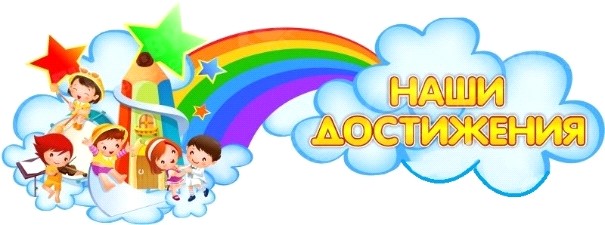 